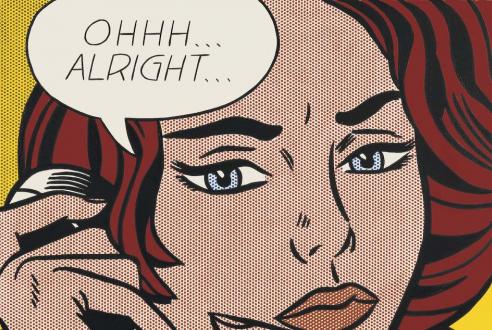 Categories4 = Exemplary3 = Proficient2 = Developing1 = BeginningLichtenstein Style ElementsAll elements are present: Black outlines, bold strokes, brush style, Ben-Day dots, speech bubbleMost elements are presentSome elements are presentFew elements are presentPlanning &OrganizationStudent put thought into planning their artwork.  Logical and organized layer order.Logical and organized layer order.Somewhat logical and organized layer order.Layers are not organized.  Problem SolvingClearly identifies and analyzes problems.  Efficiently & clearly identifies & prioritizes multiple solutions. Follows all directions independently.Identifies & analyzes a problem.  Clearly identifies a solution & prioritizes possible solutions. Demonstrates ability to follow directions independently.Identifies & analyzes a problem with teacher support.  Clearly identifies possible solutions with teacher support. Follows some directions independently.Cannot identify or analyze a problem even with teacher support. Does not identify possible solutions even with teacher support.  Follows no directions independently.TechnologicalLiteracyDemonstrates substantial understanding of technology concepts, systems and operations.Demonstrates understanding of technology concepts, systems and operations.Demonstrates partial understanding of technology concepts, systems and operations.Demonstrates no understanding of technology concepts, systems and operations.QualityExcellent line control.  Detailed shape layers.  Smooth edges & paths.  Distinctive outlining, fill & texture details.  Good line control.  Detailed shape layers.  Smooth edges and paths.  Good outlining and fill areas.Fair line control.  Some smooth edges and pathways.  Fair outlining and fill areas. Poor line control. No attempt to smooth edges.  Poorly filled areas.  Few detectable edges and strokes.